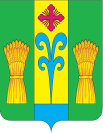 АДМИНИСТРАЦИЯ НОВОУМАНСКОГО СЕЛЬСКОГО ПОСЕЛЕНИЯ                                                                                                       ЛЕНИНГРАДСКОГО РАЙОНАПОСТАНОВЛЕНИЕот 20.04.2020 года				                                                          № 20поселок Октябрьский Об утверждении порядка применения к муниципальным служащим взысканий за несоблюдение ограничений и запретов, требований о предотвращении или об урегулировании конфликта интересов и неисполнение обязанностей, установленных в целях противодействия коррупцииНа основании Федерального закона от 2 марта 2007 года № 25-ФЗ «О муниципальной службе в Российской Федерации», Федерального закона от 25 декабря 2008 года № 273-ФЗ «О противодействии коррупции», Трудового кодекса Российской Федерации, п о с т а н о в л я ю:1. Утвердить Порядок применения к муниципальным служащим взысканий за несоблюдение ограничений и запретов, требований о предотвращении или об урегулировании конфликта интересов и неисполнение обязанностей, установленных в целях противодействия коррупции (прилагается).3. Контроль за выполнением настоящего постановления оставляю за собой.4. Постановление вступает в силу со дня его официального опубликования.Исполняющий обязанности главыНовоуманского сельского поселения Ленинградского района                                                       Ю.И. ЧернышПроект подготовил и внес:Исполняющий обязанности главыНовоуманского сельского поселения Ленинградского района                                                      Ю.И. ЧернышПроект согласован:Специалист 1 категории (делопроизводитель) администрации Новоуманского сельского поселения Ленинградского района                                                Р.И. Михайленко